SÚHRN CHARAKTERISTICKÝCH VLASTNOSTÍ LIEKU1.	NÁZOV VETERINÁRNEHO LIEKUStromease 25 mg/ml očné kvapky, roztok pre psy a mačky2.	KVALITATÍVNE A KVANTITATÍVNE ZLOŽENIEKaždý ml obsahuje:Účinná látka:Acetylcysteín			25,00 mgPomocné látky:Benzalkóniumchlorid 		0,10 mgDitiotreitol			4,00 mgEdetát disodný		 	0,50 mgÚplný zoznam pomocných látok nájdete v časti 6.1.3.	LIEKOVÁ FORMAOčné kvapky, roztok.Číry bezfarebný roztok.4.	KLINICKÉ   ÚDAJE4.1	Cieľové druhyPsy a mačky.4.2	Indikácie na použitie so špecifikovaním cieľových druhovPodporná liečba vredov rohovky. 4.3	KontraindikácieNepoužívajte v prípade známej precitlivenosti na účinnú látku alebo na niektorú z pomocných látok. 4.4	Osobitné upozornenia pre každý cieľový druhŽiadne.4.5	Osobitné bezpečnostné opatrenia na používanieOsobitné bezpečnostné opatrenia na používanie u zvieratPočas liečby sa má v častých intervaloch vykonávať opätovné očné vyšetrenie.Pre správnu liečbu ulcerácie rohovky je potrebné identifikovať príčinu a/alebo komplikujúce faktory a správne ich liečiť.Osobitné bezpečnostné opatrenia, ktoré má urobiť osoba podávajúca liek zvieratámPo použití si umyte ruky.4.6	Nežiaduce účinky (frekvencia výskytu a závažnosť)Tak ako pri každom roztoku očných kvapiek sa pri podaní môžu vyskytnúť mierne a krátkodobé nepríjemné reakcie. 4.7	Použitie počas gravidity,  laktácie, znáškyŠtúdie na potkanoch a králikoch nepreukázali toxicitu u gravidných samíc. Bezpečnosť veterinárneho lieku nebola stanovená počas gravidity a laktácie u sučiek alebo matiek. Použiť len po zhodnotení prínosu/rizika zodpovedným veterinárnym lekárom.4.8	Liekové interakcie a iné formy vzájomného pôsobeniaNie sú známe.4.9	Dávkovanie a spôsob podania lieku Očné použitie.Liek sa má podávať do postihnutého oka (očí) v dávke 2 očné kvapky 3 až 4-krát denne.Pokyny na otvorenie nádobky a nasadenie kvapkadlového aplikátora:Starostlivo si umyte ruky, aby ste zabránili mikrobiologickej kontaminácii obsahu liekovky.Odklopte kovový uzáver a potiahnite ho až nadol pozdĺž predrezaných línií. Potom odstráňte zvyšok kovového uzáveru (obrázok 1).Odstráňte oranžovú zátku (obrázok 2) z injekčnej liekovky.Po odstránení zátky sa nedotýkajte otvoru injekčnej liekovky.Vyberte kvapkadlo s malým bielym skrutkovacím uzáverom na vrchu z vrecka, bez toho, aby ste sa dotkli konca určeného na pripojenie k liekovke, pripojte ho (obrázok 3) k liekovke a už ho neodstraňujte.Liek je teraz pripravený na použitie (obrázok 4).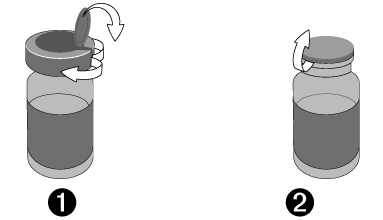 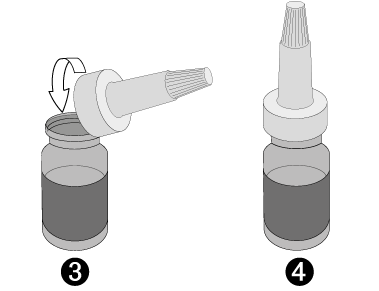 Návod na použitie: Odstráňte malý biely skrutkovací uzáver, aby ste mohli podať liek. Držte hlavu psa/mačky v mierne vzpriamenej polohe. Nádobku držte vo vzpriamenej polohe bez toho, aby ste sa dotkli oka. Položte ruku/malíček na čelo psa/mačky, aby ste udržali vzdialenosť medzi nádobkou a okom. Jemne potiahnite očné viečko postihnutého oka smerom nadol, čím sa vytvorí malé vrecko na viečku. Jemne stlačte kvapkadlo a podajte dve kvapky do vytvoreného vrecka na viečku.  Dávajte pozor, aby ste sa po otvorení nádobky nedotkli špičky kvapkadla a po použití nasaďte biely uzáver. Nádobku vložte späť do škatuľky vo zvislej polohe a uložte mimo dohľadu a dosahu detí až do ďalšieho podania lieku.V liečbe by sa malo pokračovať podľa pokynov jednotlivých veterinárnych lekárov. Ak sa liečba kombinuje s inými očnými prípravkami, medzi jednotlivými ošetreniami ponechajte aspoň 5 až 10 minút. Ak sa liečba kombinuje s nevodnými mastnými očnými prípravkami, najprv podajte očné kvapky s acetylcysteínom.4.10	Predávkovanie (príznaky, núdzové postupy, antidotá), ak sú potrebnéNie je známe.4.11	Ochranná (-é)  lehota (-y)Netýka sa.5.	FARMAKOLOGICKÉ VLASTNOSTIFarmakoterapeutická skupina: Ostatné oftalmologické lieky, acetylcysteín.ATCvet kód: QS01XA08 5.1	Farmakodynamické vlastnostiAcetylcysteín je mukolytická a proteolytická látka. N-acetylcysteín je derivát aminokyseliny l-cysteínu a ireverzibilne inhibuje kolagenázu redukciou disulfidových väzieb a chelatáciou vápnika a zinku. Inhibuje tiež produkciu matrixovej metaloproteinázy-9 (MMP-9) rohovkovými epitelovými bunkami.Hoci MMP zohrávajú úlohu pri počiatočnom hojení rán rohovky, na zabránenie rozkladu rohovky a umožnenie hojenia rán rohovky je potrebná ich spodná regulácia.Pomocná látka dextrán zabezpečuje dobrú difúziu a predĺžený čas kontaktu účinných látok.5.2	Farmakokinetické údajeJedna štúdia po aplikácii rádioaktívne označeného cysteínu preukázala, že acetylcysteín difunduje na úrovni rohovky a vodného moku, čo vedie k vnútroočnému prieniku.6.	FARMACEUTICKÉ ÚDAJE6.1	Zoznam pomocných látokEdetát disodnýChlorid benzalkóniaDitiotreitolDextrán 70Dihydrát dihydrogenfosforečnanu sodnéhoFosforečnan disodnýHydroxid sodný (na úpravu pH)Purifikovaná voda6.2	Závažné inkompatibilityNeuplatňujú sa.6.3	Čas použiteľnostiČas použiteľnosti veterinárneho lieku zabaleného v neporušenom obale: 3 roky.
Čas použiteľnosti po prvom otvorení vnútorného obalu: 7 dní.6.4.	Osobitné bezpečnostné opatrenia na uchovávanieTento veterinárny liek nevyžaduje žiadne zvláštne podmienky na uchovávanie.6.5	Charakter a zloženie vnútorného obaluFľaštička z jantárového skla typu I s obsahom 5 ml, s bromobutylovou zátkou typu I a odtrhávacím hliníkovým uzáverom.Biele PVC kvapkadlo s bielym HDPE uzáverom. Každá fľaštička je zabalená v kartónovej škatuli.6.6	Osobitné bezpečnostné opatrenia na zneškodňovanie nepoužitých veterinárnych liekov, prípadne odpadových materiálov vytvorených pri používaní týchto liekovKaždý nepoužitý veterinárny liek alebo odpadové materiály z tohto veterinárneho lieku musia byť zlikvidované v súlade s  miestnymi požiadavkami.7.	DRŽITEĽ ROZHODNUTIA O REGISTRÁCIIDOMES PHARMA3 Rue André Citroën63430 Pont-du-ChâteauFRANCÚZSKO8.	REGISTRAČNÉ ČÍSLO96/026/DC/21-S9.	DÁTUM PRVEJ REGISTRÁCIE/PREDĹŽENIA REGISTRÁCIE10.	DÁTUM REVÍZIE TEXTU1.	NÁZOV VETERINÁRNEHO LIEKUStromease 25 mg/ml očné kvapky, roztok pre psy a mačkyAcetylcysteín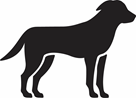 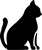 2.	ÚČINNÉ LÁTKYAcetylcysteín			25,00 mg/ml 3.	LIEKOVÁ FORMAOčné kvapky, roztok4.	VEĽKOSŤ BALENIA5 ml5.	CIEĽOVÉ DRUHYPsy a mačky6.	INDIKÁCIA (-IE)7.	SPÔSOB  A CESTA PODANIA LIEKUOčné použitie.Pred použitím si prečítajte písomnú informáciu pre používateľov.8.	OCHRANNÁ LEHOTA(-Y)9.	OSOBITNÉ UPOZORNENIE (-A), AK JE POTREBNÉPred použitím si prečítajte písomnú informáciu pre používateľov.10.	DÁTUM EXSPIRÁCIEEXP { mesiac/rok}Čas použiteľnosti po prvom otvorení injekčnej liekovky: 7 dní.Po prelomení používania...11.	OSOBITNÉ PODMIENKY NA UCHOVÁVANIE12.	OSOBITNÉ BEZPEČNOSTNÉ OPATRENIA NA ZNEŠKODNENIE NEPOUŽITÉHO LIEKU(-OV) ALEBO ODPADOVÉHO MATERIÁLU, V PRÍPADE POTREBYLikvidácia: prečítajte si písomnú informáciu pre používateľov. 13.	OZNAČENIE „LEN PRE ZVIERATÁ“ A PODMIENKY ALEBO OBMEDZENIA TÝKAJÚCE SA DODÁVKY A POUŽITIA, ak sa uplatňujúLen pre zvieratá. 14.	OZNAČENIE „UCHOVÁVAŤ MIMO  DOHĽADU A DOSAHU DETÍ“Uchovávať mimo dohľadu a dosahu detí.15.	NÁZOV A ADRESA DRŽITEĽA ROZHODNUTIA O REGISTRÁCIIDOMES PHARMA3 Rue André Citroën63430 Pont-du-ChâteauFRANCÚZSKO16.	REGISTRAČNÉ ČÍSLO 96/026/DC/21-S17.	ČÍSLO VÝROBNEJ ŠARŽEŠarža {číslo}MINIMÁLNE ÚDAJE, KTORÉ MAJÚ BYŤ UVEDENÉ NA MALOM VNÚTORNOM OBALE5 ml sklenená fľaštička1.	NÁZOV VETERINÁRNEHO LIEKUStromease 25 mg/ml očné kvapky, roztokAcetylcysteinum2.	MNOŽSTVO ÚČINNEJ LÁTKY (-OK)25 mg/ml 3.	OBSAH V HMOTNOSTNÝCH, OBJEMOVÝCH JEDNOTKÁCH ALEBO POČET DÁVOK5 ml4.	SPôSOB(-Y) PODANIA5.	OCHRANNÁ LEHOTA(-Y)6.	ČÍSLO ŠARŽEŠarža {číslo}7.	DÁTUM EXSPIRÁCIEEXP {mesiac/rok}PÍSOMNÁ INFORMÁCIA PRE POUŽÍVATEĽOV:Stromease 25 mg/ml očné kvapky, roztok pre psy a mačky1.	NÁZOV A ADRESA DRŽITEĽA ROZHODNUTIA O REGISTRÁCII A DRŽITEĽA POVOLENIA NA VÝROBU ZODPOVEDNÉHO ZA UVOĽNENIE ŠARŽE, AK NIE SÚ IDENTICKÍDržiteľ rozhodnutia o registrácii:DOMES PHARMA3 Rue André Citroën63430 Pont-du-ChâteauFRANCÚZSKOVýrobca zodpovedný za uvoľnenie šarže:PHARMASTER+Z.I. de Krafft67150 ERSTEINFRANCÚZSKO2.	NÁZOV VETERINÁRNEHO LIEKUStromease 25 mg/ml očné kvapky, roztok pre psy a mačkyacetylcysteín3.	OBSAH ÚČINNEJ LÁTKY (-OK) A INEJ LÁTKY  (-OK)Každý ml obsahuje:Účinná látka):Acetylcysteín			25,00 mgPomocné látky:Benzalkóniumchlorid 		0,10 mgDitiotreitol			4,00 mgEdetát disodný		 	0,50 mgČíry bezfarebný roztok.4.	INDIKÁCIA(-E)Podporná liečba vredov rohovky.5.	KONTRAINDIKÁCIENepoužívať v prípadoch precitlivenosti na účinnú látku alebo na niektorú z pomocných látok. 6.	NEŽIADUCE ÚČINKYTak ako pri každom roztoku očných kvapiek sa môžu po podaní objaviť mierne a krátkodobé nepríjemné reakcie. Ak zistíte akékoľvek nežiaduce účinky, aj tie, ktoré už nie sú uvedené v tejto písomnej informácii pre používateľov, alebo si myslíte, že liek je neúčinný, informujte vášho veterinárneho lekára.Prípadne nežiaduce účinky môžete nahlásiť národnej kompetentnej autorite {www.uskvbl.sk}7.	CIEĽOVÝ DRUHPsy a mačky.8.	DÁVKOVANIE PRE KAŽDÝ DRUH, CESTA(-Y) A SPôSOB PODANIA LIEKUOčné použitie.Liek sa má podávať do postihnutého oka (očí) v dávke 2 očné kvapky 3 až 4-krát denne.V liečbe by sa malo pokračovať podľa pokynov jednotlivých veterinárnych lekárov. 9.	POKYN O SPRÁVNOM PODANÍPokyny na otvorenie nádobky a nasadenie kvapkadlového aplikátora:Starostlivo si umyte ruky, aby ste zabránili mikrobiologickej kontaminácii obsahu liekovky.Odklopte kovový uzáver a potiahnite ho až nadol pozdĺž predrezaných línií. Potom odstráňte zvyšok kovového uzáveru (obrázok 1).Odstráňte oranžovú zátku (obrázok 2) z injekčnej liekovky.Po odstránení zátky sa nedotýkajte otvoru injekčnej liekovky.Vyberte kvapkadlo s malým bielym skrutkovacím uzáverom na vrchu z vrecka, bez toho, aby ste sa dotkli konca určeného na pripojenie k liekovke, pripojte ho (obrázok 3) k liekovke a už ho neodstraňujte.Liek je teraz pripravený na použitie (obrázok 4).Návod na použitie: Odstráňte malý biely skrutkovací uzáver, aby ste mohli podať liek. Držte hlavu psa/mačky v mierne vzpriamenej polohe. Nádobku držte vo vzpriamenej polohe bez toho, aby ste sa dotkli oka. Položte ruku/malíček na čelo psa/mačky, aby ste udržali vzdialenosť medzi nádobkou a okom. Jemne potiahnite očné viečko postihnutého oka smerom nadol, čím sa vytvorí malé vrecko na viečku. Jemne stlačte kvapkadlo a podajte dve kvapky do vytvoreného vrecka na viečku.  Dávajte pozor, aby ste sa po otvorení nádobky nedotkli špičky kvapkadla a po použití nasaďte biely uzáver. Nádobku vložte späť do škatuľky vo zvislej polohe a uložte mimo dohľadu a dosahu detí až do ďalšieho podania lieku.V liečbe by sa malo pokračovať podľa pokynov jednotlivých veterinárnych lekárov. Ak sa liečba kombinuje s inými očnými prípravkami, medzi jednotlivými ošetreniami ponechajte aspoň 5 až 10 minút. Ak sa liečba kombinuje s nevodnými mastnými očnými prípravkami, najprv podajte očné kvapky s acetylcysteínom.10.	OCHRANNÁ LEHOTA(-Y)Neuplatňuje sa.11.	OSOBITNÉ BEZPEČNOSTNÉ OPATRENIA NA UCHOVÁVANIEUchovávajte mimo dohľadu a dosahu detí.Nepoužívajte tento veterinárny liek po dátume exspirácie, ktorý je uvedený na obale. Dátum exspirácie sa vzťahuje na posledný deň daného mesiaca.Tento veterinárny liek nevyžaduje žiadne osobitné podmienky uchovávania.Čas použiteľnosti po prvom otvorení injekčnej liekovky: 7 dní.12.	OSOBITNÉ UPOZORNENIA)Osobitné bezpečnostné opatrenia pre každý cieľový druhŽiadne.Osobitné bezpečnostné opatrenia na používanie u zvieratPočas liečby sa má v častých intervaloch vykonávať opätovné očné vyšetrenie.Pre správnu liečbu ulcerácie rohovky je potrebné identifikovať príčinu a/alebo komplikujúce faktory a správne ich liečiť.Osobitné bezpečnostné opatrenia, ktoré má urobiť osoba podávajúca liek zvieratám:Po použití si umyte ruky.Gravidita alebo laktácia:Štúdie na potkanoch a králikoch nepreukázali toxicitu u gravidných samíc. Bezpečnosť veterinárneho lieku nebola stanovená počas gravidity a laktácie u sučiek alebo matiek. Použiť len po zhodnotení prínosu/rizika zodpovedným veterinárnym lekárom.Liekové interakcie a iné formy vzájomného pôsobeniaŽiadne známe.Predávkovanie (príznaky, núdzové postupy, antidotá):Žiadne známe.Inkompatibility:Neuplatňuje sa.13.	OSOBITNÉ BEZPEČNOSTNÉ OPATRENIA NA ZNEŠKODNENIE NEPOUŽITÉHO LIEKU(-OV) ALEBO ODPADOVÉHO MATERIÁLU, V PRÍPADE POTREBYLieky by sa nemali likvidovať prostredníctvom odpadových vôd alebo domáceho odpadu. Spýtajte sa svojho veterinárneho lekára alebo lekárnika, ako zlikvidovať lieky, ktoré už nepotrebujete. Tieto opatrenia by mali pomôcť chrániť životné prostredie.14.	DÁTUM POSLEDNÉHO SCHVÁLENIA TEXTU V PÍSOMNEJ INFORMÁCII PRE POUŽÍVATEĽOV15.	ĎALŠIE INFORMÁCIELiekovka z jantárového skla typu I s obsahom 5 ml, s bromobutylovou zátkou typu I a odtrhávacím hliníkovým uzáverom.Biele PVC kvapkadlo s bielym HDPE uzáverom. Každá liekovka je zabalená v kartónovej škatuli.Výdaj lieku je viazaný na veterinárny predpis. ÚDAJE, KTORÉ MAJÚ BYŤ UVEDENÉ NA VONKAJŠOM OBALEVonkajší kartón 5 ml injekčné liekovky